Table 9.1 P chart 1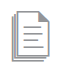 Photocopiable: Circle Solutions for Student Wellbeing 3e Sue Roffey, 2020 (SAGE)Picking onPower imbalancePersistentProlonged